The King of love my shepherd is        Hymnal 1982 no. 645          Melody: St Columba      8 7. 8 7. 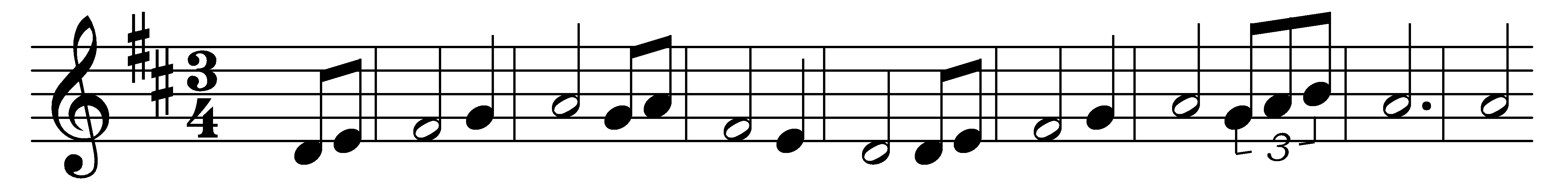 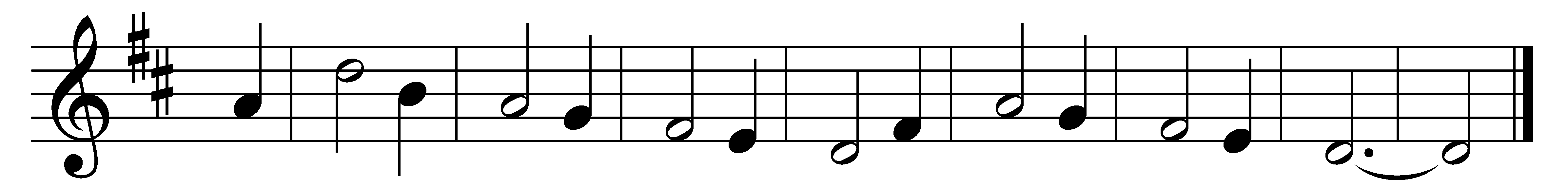 The King of love my shepherd is,whose goodness faileth never;I nothing lack if I am his,and he is mine for ever.Where streams of living water flow,my ransomed soul he leadeth,and where the verdant pastures grow,with food celestial feedeth.Perverse and foolish oft I strayed,but yet in love he sought me,and on his shoulder gently laid,and home, rejoicing, brought me.In death’s dark vale I fear no illwith thee, dear Lord, beside me;thy rod and staff my comfort still,thy cross before to guide me.Thou spread’st a table in my sight;thy unction grace bestoweth;and oh, what transport of delightfrom thy pure chalice floweth!And so through all the length of daysthy goodness faileth never:Good Shepherd, may I sing thy praisewithin thy house for ever.Words: Henry Williams Baker (1821-1877)Music: Irish melody, harmony from The Hymnal 1982